　４－９家畜保健衛生所情報令和４年1０月2８日家畜保健衛生所情報「４-8」でお知らせしたとおり、本日１０月２８日、今シーズン初の高病原性鳥インフルエンザの発生がみられました。大阪府では、高病原性及び低病原性鳥インフルエンザの発生防止に万全を期するため、以下のとおり告示しましたので、緊急消毒の対応をお願いします。≪消石灰散布の方法≫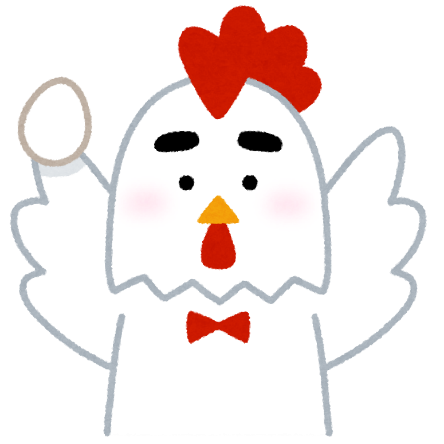 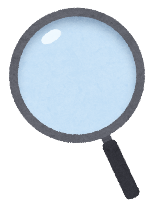 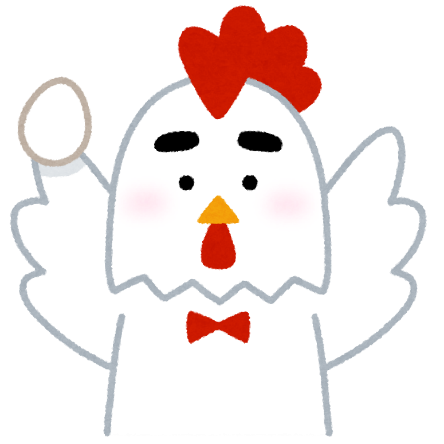 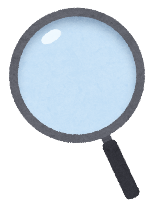 〈散布箇所〉　　・家きん舎の周囲及び境界線の付近を幅１ｍ以上〈散布量〉　　・0.5～1.0㎏/ｍ2　　・１袋（20㎏）で幅１m、長さ１０～２０m　　・地面の表面がムラなく白くなる程度に均一に撒いて下さい。〈散布時の注意〉　　・消石灰は強いアルカリ性です。取り扱いには十分注意し、散布時はゴム手袋、マスク、ゴーグル、長袖作業着、帽子などを必ず着用して下さい。　　・万が一、目や喉に入ったり、皮膚などに付着した場合は、速やかに水で洗い流して下さい。　　・散布に際しては、周囲に十分配慮し、周辺に人がいないことを確認してから散布するようにして下さい。　　　≪消石灰散布のイメージ≫≪改めて飼養衛生管理基準の遵守状況の点検をお願いします!!≫家保からも、特に下記の7項目に対して一斉点検を実施します。ご自身でも下の表を使って点検してください。＊＊＊＊＊＊＊＊＊＊＊＊＊＊＊＊＊＊＊＊＊＊＊＊＊＊＊＊＊＊＊＊＊＊＊＊＊＊＊＊＊＊＊＊＊　　本情報に関するお問い合わせは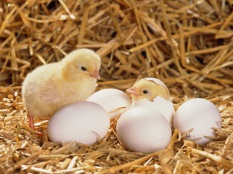 　　　　大阪府家畜保健衛生所　　　　　　〒598-0048　泉佐野市りんくう往来北１－５９TEL　072-４58-1151　　FAX　072-４58-1152点検内容〇,× 衛生管理区域に立ち入る者の手指消毒等（項目13） 衛生管理区域専用の衣服及び靴の設置並びに使用（項目14） 衛生管理区域に立ち入る車両の消毒等（項目15） 家きん舎に立ち入る者の手指消毒等（項目20） 家きん舎ごとの専用の靴の設置及び使用（項目21） 野生動物の侵入防止のためのネット等の設置、点検及び修繕 （項目24） ねずみ及び害虫の駆除（項目26）